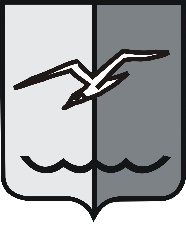 РОССИЙСКАЯ ФЕДЕРАЦИЯМОСКОВСКАЯ ОБЛАСТЬСОВЕТ ДЕПУТАТОВ городского округа ЛОБНЯР Е Ш Е Н И Еот 26.11.2019 г. № 213/51Об установке Мемориальной доски Рассмотрев обращения Председателя ЛГОО «Музей Красная Поляна» Карпова Н.С., комиссии по увековечению памяти выдающихся личностей и знаменательных событий в городском округе Лобня, учитывая мнения депутатов,Совет депутатов РЕШИЛ:1. Установить Мемориальную доску с надписью «В подвале этого дома с 30 ноября по 8 декабря 1941 года томились в фашистской неволе более 400 женщин и детей» на доме № 3 по ул. Спортивная, мкр. Красная Поляна.2. Опубликовать настоящее решение в газете «Лобня» и разместить на официальном сайте городского округа Лобня.3. Настоящее решение вступает в силу со дня его официального опубликования в газете «Лобня».4. Контроль за исполнением настоящего решения возложить на Гречишникова Н.Н. - Председателя Совета депутатов городского округа Лобня.Председатель Совета депутатов				Глава городского округа Лобня						городского округа Лобня			Н.Н. Гречишников						     Е.В. Смышляев«28» 11. 2019 г.